Supplementary MaterialTheoretical design of azaacene-based non-fullerene electron transport material used in inverted perovskite solar cellsKeke Wen, Xiao Pan, Songyan Feng, Wenpeng Wu*, Xugeng Guo*, and Jinglai Zhang*College of Chemistry and Chemical Engineering, Henan University, Kaifeng 475004, P.R. ChinaCorrespondenceWenpeng Wu, Xugeng Guo, Jinglai Zhang, College of Chemistry and Chemical Engineering, Henan University, Kaifeng 475004, P.R. ChinaE-mail: wuwp@henu.edu.cn; xgguo@henu.edu.cn; zhangjinglai@henu.edu.cnTABLE S1 The predicted point group and crystalline cell parameters of compounds 1-3 and NDI-PM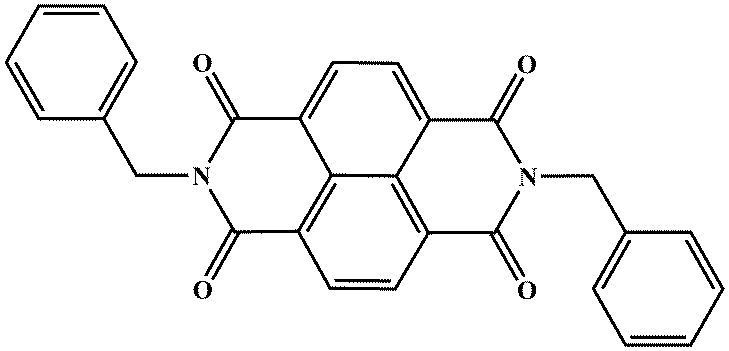 FIGURE S1 The sketch structure of NDI-PM.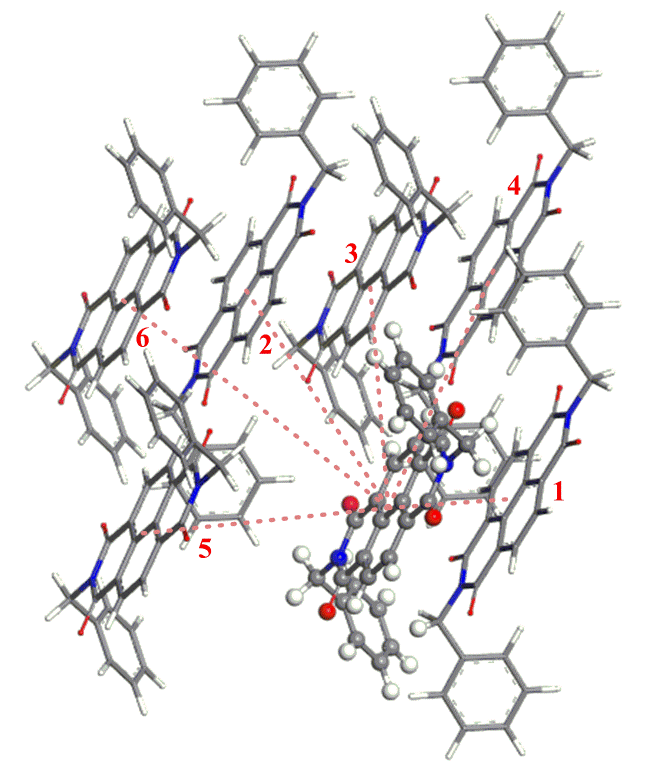 FIGURE S2 The transfer pathways of the tested molecule NDI-PM.TABLE S2 The centroid to centroid distances (r, Å), the calculated reorganization energy (λ, eV), the calculated electronic couplings (V, meV), charge transfer rate (k, s1) and electron mobility (µ, cm2·V1·s1) during the electron transport process based on the optimized crystal structureThe optimized geometries of the ground state in Cartesian coordinates:Compound 1  6              -0.117928   -2.422709   -0.070531    6               0.600123   -1.229269   -0.052714    6              -0.136814   -0.026186   -0.034779    6              -1.504668   -0.019014   -0.036536    6              -2.255548   -1.212519   -0.053221    6              -1.551148   -2.414065   -0.070055    6               0.611434    1.169659   -0.019150    6              -0.093195    2.370902   -0.006274    6              -1.526041    2.377283   -0.010110    6              -2.242101    1.182769   -0.025536    6               2.005326   -0.779103   -0.048603    6               2.011561    0.706765   -0.025930    6              -3.656170   -0.741673   -0.050239    6              -3.647247    0.728061   -0.038006    7               3.096966   -1.482693   -0.062974    6               4.279949   -0.769231   -0.057191    6               4.285069    0.679920   -0.033382    7               3.108126    1.402213   -0.016828    7              -4.745367    1.436272   -0.042319    6              -5.916240    0.724557   -0.055523    6              -5.925478   -0.708647   -0.054769    7              -4.763545   -1.435708   -0.054930    6               5.487095   -1.492751   -0.072801    6               6.729721   -0.774278   -0.080472    6               6.734293    0.672888   -0.053029    6               5.495926    1.396895   -0.024584    6              -7.153631    1.446113   -0.069581    6              -8.348380    0.725241   -0.075887    6              -8.357730   -0.674496   -0.064795    6              -7.173157   -1.412293   -0.052704    7               7.877995   -1.471434   -0.112328    6               9.022152   -0.780788   -0.114381    6               9.026706    0.667268   -0.082033    7               7.886691    1.364197   -0.052810    6              10.269503   -1.479214   -0.148439    6              11.445479   -0.779203   -0.148577    6              11.450008    0.651588   -0.115362    6              10.278562    1.358432   -0.083274    6               5.489428   -2.908528   -0.076777    6               5.503232   -4.130278   -0.073382   14               5.539507   -5.971822   -0.094396    6               5.502219    2.811875    0.019919    6               5.512830    4.032513    0.069941   14               5.536301    5.871838    0.185557    6              -7.204844   -2.833848   -0.029936    6              -7.257994   -4.053980    0.002502   14              -7.213582   -5.897835    0.054862    6              -7.160963    2.868167   -0.075011    6              -7.184114    4.089666   -0.080314   14              -7.077010    5.931613   -0.042829    6               3.750002   -6.599657   -0.423073    6               6.731082   -6.513928   -1.500904    6               6.313797   -6.539096    1.569400    6               4.746814    6.533076   -1.433725    6               7.374088    6.407550    0.276701    6               4.643820    6.309722    1.827805    6              -7.197770   -6.459453    1.894347    6              -8.738673   -6.553714   -0.898980    6              -5.589947   -6.402171   -0.832810    6              -5.602008    6.326359    1.118212    6              -8.713411    6.605155    0.689820    6              -6.743812    6.565341   -1.826672    6               2.983504   -5.687497   -1.404747    6               2.906500   -6.798995    0.851029    6               8.129158   -5.883693   -1.339006    6               6.188758   -6.247330   -2.917370    6               6.393771   -8.072431    1.711454    6               5.704534   -5.893191    2.828103    6               4.774911    8.068868   -1.559770    6               3.336928    5.982683   -1.721951    6               8.161153    6.000681   -0.984486    6               8.072588    5.862798    1.537719    6               3.203250    5.771763    1.918489    6               4.699482    7.805308    2.194674    6              -7.680982   -7.913012    2.079018    6              -7.951027   -5.513469    2.849247    6              -8.670541   -6.220887   -2.402210    6             -10.068411   -6.054882   -0.300578    6              -5.380434   -7.926368   -0.916297    6              -4.353201   -5.708633   -0.229345    6              -5.387649    7.831727    1.367001    6              -4.295344    5.654335    0.653110    6              -8.904926    6.180767    2.158667    6              -9.945141    6.208641   -0.147135    6              -7.112840    8.052207   -2.010339    6              -7.386492    5.708404   -2.934387    1               0.397686   -3.378263   -0.087397    1              -2.077240   -3.364016   -0.085370    1               0.433712    3.320290    0.005886    1              -2.042938    3.332322   -0.000343    1              -9.287706    1.268330   -0.086736    1              -9.304354   -1.204865   -0.064298    1              10.239386   -2.563935   -0.173092    1              12.393648   -1.308985   -0.174066    1              12.401520    1.175960   -0.116343    1              10.255737    2.443324   -0.058517    1               3.867954   -7.585702   -0.900952    1               6.839212   -7.605053   -1.390082    1               7.347427   -6.167541    1.496931    1               5.411159    6.129073   -2.213394    1               7.377878    7.507297    0.336895    1               5.235619    5.766288    2.580819    1              -6.135153   -6.428205    2.181702    1              -8.714531   -7.649910   -0.796116    1              -5.705804   -6.024741   -1.859954    1              -5.877938    5.866660    2.079160    1              -8.630450    7.702847    0.665079    1              -5.652744    6.480902   -1.947710    1               3.495243   -5.573585   -2.365326    1               2.854439   -4.682359   -0.986398    1               1.985999   -6.101202   -1.610020    1               2.779953   -5.856697    1.398141    1               3.348992   -7.526375    1.539057    1               1.901889   -7.161766    0.592507    1               8.603487   -6.163193   -0.391452    1               8.076426   -4.788842   -1.372041    1               8.796862   -6.211207   -2.147767    1               6.003168   -5.178540   -3.080323    1               5.253395   -6.783541   -3.110691    1               6.914185   -6.571673   -3.676209    1               6.951697   -8.349116    2.616463    1               5.399510   -8.527698    1.797911    1               6.899675   -8.544771    0.860844    1               6.296769   -6.151207    3.716978    1               5.679252   -4.801044    2.750091    1               4.681144   -6.237552    3.011704    1               5.777838    8.483186   -1.403708    1               4.104253    8.545474   -0.834706    1               4.442781    8.382269   -2.558884    1               2.594816    6.396874   -1.029299    1               3.298336    4.891038   -1.639020    1               3.016048    6.254447   -2.737148    1               9.207361    6.328770   -0.911693    1               8.164759    4.911005   -1.110726    1               7.744504    6.441145   -1.897705    1               9.121980    6.186914    1.571463    1               7.594545    6.208392    2.461419    1               8.065846    4.766003    1.547792    1               2.807589    5.894130    2.936162    1               2.529447    6.313953    1.244298    1               3.148363    4.707821    1.662789    1               4.286665    7.973707    3.198830    1               5.722997    8.198463    2.192591    1               4.109965    8.414643    1.499278    1              -7.126047   -8.624663    1.457410    1              -8.744023   -8.018506    1.829759    1              -7.562275   -8.229464    3.124192    1              -9.025659   -5.488382    2.630957    1              -7.579213   -4.486334    2.781569    1              -7.839408   -5.846850    3.890184    1              -7.787563   -6.654453   -2.884901    1              -8.640811   -5.136961   -2.568768    1              -9.554679   -6.608540   -2.926493    1             -10.132508   -4.960515   -0.337444    1             -10.194667   -6.357694    0.744836    1             -10.923238   -6.453685   -0.863856    1              -4.493425   -8.165820   -1.518514    1              -5.220183   -8.364144    0.076811    1              -6.234111   -8.442394   -1.372217    1              -3.452614   -5.951151   -0.811312    1              -4.467491   -4.618960   -0.214579    1              -4.168410   -6.040712    0.800663    1              -6.294264    8.329612    1.731541    1              -5.068713    8.349709    0.453800    1              -4.601423    7.994088    2.116889    1              -3.945280    6.074568   -0.299034    1              -4.421624    4.574296    0.517739    1              -3.495048    5.814761    1.389127    1              -9.846810    6.579826    2.559303    1              -8.945289    5.088679    2.254301    1              -8.095932    6.540025    2.804501    1             -10.864952    6.612625    0.297613    1              -9.887128    6.581846   -1.175623    1             -10.056075    5.118468   -0.196787    1              -6.810548    8.404874   -3.005775    1              -8.195052    8.210714   -1.928298    1              -6.628544    8.702036   -1.272734    1              -7.093263    6.078619   -3.926469    1              -7.085757    4.658460   -2.863586    1              -8.481848    5.740236   -2.888427  Compound 2  6               2.232999   -2.396048   -0.000597    6               0.799935   -2.397425   -0.000605    6               0.088869    1.199719   -0.000335    6               0.799897    2.397394   -0.000253    6               2.232959    2.396039   -0.000268    6               2.942646    1.197742   -0.000352    6               0.831044   -0.000017   -0.000434    6               0.088885   -1.199762   -0.000509    6              -1.313730   -0.743295   -0.000435    6              -1.313737    0.743235   -0.000307    6               4.345392   -0.735351   -0.000371    6               2.942670   -1.197741   -0.000487    6               2.198801   -0.000006   -0.000431    6               4.345374    0.735381   -0.000380    7              -2.407447   -1.443303   -0.000420    6              -3.586365   -0.724637   -0.000261    6              -3.586370    0.724562   -0.000145    7              -2.407459    1.443235   -0.000189    7               5.447323    1.437394   -0.000305    6               6.612025    0.716175   -0.000240    6               6.612045   -0.716080   -0.000238    7               5.447362   -1.437334   -0.000305    6              -4.795772   -1.443124   -0.000177    6              -6.036499   -0.723437    0.000059    6              -6.036503    0.723349    0.000198    6              -4.795781    1.443043    0.000076    6               7.854531    1.426536   -0.000095    6               9.045949    0.700078    0.000010    6               9.045970   -0.699891    0.000027    6               7.854577   -1.426394   -0.000074    7              -7.186169   -1.418575    0.000170    6              -8.327997   -0.724614    0.000425    6              -8.328001    0.724515    0.000573    7              -7.186176    1.418481    0.000448    6              -9.577596   -1.419824    0.000547    6             -10.751028   -0.715786    0.000807    6             -10.751032    0.715675    0.000961    6              -9.577603    1.419719    0.000847    6              -4.800042   -2.860043   -0.000322    6              -4.800053    2.859962    0.000122    6               7.878592   -2.848615    0.000091    6               7.878456    2.848758    0.000007    6              -4.815291   -4.079973   -0.000440    6               7.947820   -4.066458    0.000408    6               7.947494    4.066612    0.000232    6              -4.815302    4.079891    0.000102   14              -4.848040   -5.899356   -0.000675   14               8.006141   -5.887267    0.001314   14               8.005236    5.887441    0.000558   14              -4.848037    5.899275   -0.000303    1               2.755457   -3.347975   -0.000662    1               0.278146   -3.349617   -0.000674    1               0.278090    3.349576   -0.000167    1               2.755406    3.347973   -0.000206    1               9.988563    1.237295    0.000113    1               9.988601   -1.237079    0.000146    1              -9.551093   -2.504810    0.000428    1             -11.701086   -1.242681    0.000902    1             -11.701092    1.242566    0.001173    1              -9.551105    2.504706    0.000963    1              -3.463006   -6.438470   -0.003748    1              -5.553287   -6.398887    1.208823    1              -5.558502   -6.398497   -1.207275    1               7.263796   -6.422670   -1.169460    1               7.388718   -6.417534    1.244773    1               9.416188   -6.350643   -0.070381    1               9.416882    6.351218   -0.013695    1               7.311792    6.420689   -1.200827    1               7.336693    6.419461    1.216528    1              -5.574356    6.398648    1.196701    1              -5.537251    6.398589   -1.219112    1              -3.463153    6.438364    0.020908  Compound 3  6              -0.720709   -2.404193    0.019715    6               0.711074   -2.409789    0.009448    6               1.435909    1.185253    0.014952    6               0.729713    2.386592    0.020312    6              -0.702014    2.391982    0.027229    6              -1.417376    1.196186    0.029724    6               0.688985   -0.011569    0.017529    6               1.426787   -1.214047    0.007880    6               2.830623   -0.762445   -0.004172    6               2.836169    0.723152    0.004065    6              -2.827304   -0.740581    0.034384    6              -1.426991   -1.202960    0.027276    6              -0.679725   -0.006311    0.025843    6              -2.821171    0.745076    0.031809    7               3.922868   -1.465633   -0.023030    6               5.105333   -0.752756   -0.032153    6               5.110538    0.696973   -0.014411    7               3.933476    1.418513    0.001469    7              -3.912801    1.449213    0.027392    6              -5.095323    0.736675    0.028210    6              -5.101737   -0.712837    0.042830    7              -3.925048   -1.435352    0.042295    6               6.312613   -1.476998   -0.057976    6               7.554785   -0.758831   -0.066947    6               7.560136    0.688389   -0.041928    6               6.322509    1.413632   -0.011682    6              -6.301419    1.462722    0.011784    6              -7.545078    0.747234    0.021300    6              -7.551622   -0.700190    0.044404    6              -6.314689   -1.427605    0.054963    7               8.702498   -1.457233   -0.096811    6               9.846868   -0.767705   -0.101533    6               9.852859    0.680678   -0.075758    7               8.713600    1.378511   -0.046852    6              11.093522   -1.467734   -0.132816    6              12.270232   -0.769255   -0.137666    6              12.276176    0.661813   -0.112051    6              11.105737    1.370281   -0.082185    7              -8.692733    1.446769    0.008556    6              -9.838055    0.758478    0.018774    6              -9.844641   -0.690057    0.041051    7              -8.705785   -1.388932    0.053009    6             -11.084812    1.459014    0.007064    6             -12.261681    0.760793    0.016556    6             -12.268217   -0.670279    0.038112    6             -11.097773   -1.379168    0.049958    6              -6.325623   -2.843177    0.072078    6              -6.297566    2.878039   -0.017767    6               6.331494    2.828779    0.025859    6               6.312783   -2.892886   -0.074685    6               6.316556   -4.114791   -0.087300    6              -6.342533   -4.064776    0.084738    6              -6.299126    4.099367   -0.050923    6               6.346722    4.049713    0.069085   14               6.290193   -5.956391   -0.113303   14              -6.376483   -5.907257    0.058486   14              -6.307758    5.941817   -0.067256   14               6.364984    5.891663    0.114240    6               4.456955   -6.540991   -0.149664    6               7.296873   -6.518116   -1.652397    6               7.168037   -6.575234    1.477463    6              -4.776935   -6.466222   -0.842036    6              -7.926785   -6.416638   -0.947884    6              -6.572554   -6.490022    1.877902    6              -5.939063    6.545145   -1.855784    6              -8.025667    6.501762    0.568282    6              -4.920316    6.484143    1.140202    6               4.788956    6.460432   -0.818379    6               7.949178    6.460445   -0.798676    6               6.322588    6.466371    1.949775    6               3.849317   -6.669801   -1.559310    6               3.548788   -5.657952    0.731683    6               8.817875   -6.444226   -1.407337    6               6.947526   -5.726503   -2.929194    6               7.242872   -8.113801    1.542271    6               6.593458   -6.006278    2.787872    6              -4.592146   -7.995551   -0.882988    6              -3.498138   -5.767656   -0.338957    6              -7.841480   -5.983760   -2.423638    6              -9.218745   -5.874397   -0.304057    6              -5.374102   -6.139282    2.779406    6              -6.946961   -7.979044    2.017134    6              -6.423243    7.988069   -2.108099    6              -6.452500    5.601346   -2.960105    6              -8.229936    6.153007    2.055316    6              -9.176278    5.922516   -0.278777    6              -4.816962    8.010634    1.321650    6              -3.552306    5.879269    0.769550    6               4.637956    7.991635   -0.900198    6               3.510656    5.811035   -0.253446    6               7.893822    6.143590   -2.305873    6               9.224449    5.860352   -0.173351    6               6.887287    7.889382    2.140227    6               6.987702    5.484913    2.933705    1              -1.246434   -3.354388    0.019618    1               1.229085   -3.364131    0.003709    1               1.255456    3.336782    0.017535    1              -1.220709    3.346043    0.030624    1              11.061811   -2.552513   -0.151874    1              13.217843   -1.300104   -0.161284    1              13.228267    1.185109   -0.116756    1              11.085251    2.455356   -0.062690    1             -11.054374    2.543907   -0.009244    1             -13.209197    1.292264    0.007605    1             -13.220548   -1.193106    0.045009    1             -11.077192   -2.464292    0.066149    1               4.470334   -7.551152    0.290436    1               7.033659   -7.574298   -1.824483    1               8.195721   -6.194213    1.383669    1              -4.936279   -6.127058   -1.877173    1              -7.971920   -7.516924   -0.921714    1              -7.430595   -5.902308    2.239276    1              -4.839967    6.551675   -1.922281    1              -8.052040    7.598312    0.471972    1              -5.214024    6.053338    2.109224    1               4.920254    6.083054   -1.843558    1               7.998956    7.554654   -0.685744    1               5.251430    6.501725    2.203008    1               4.418629   -7.352251   -2.199882    1               3.800265   -5.697694   -2.064737    1               2.822161   -7.055804   -1.500082    1               3.535190   -4.622706    0.370599    1               3.875867   -5.630471    1.776073    1               2.517387   -6.038849    0.720867    1               9.145334   -7.091188   -0.586745    1               9.130595   -5.419290   -1.170776    1               9.367401   -6.752417   -2.307343    1               7.197569   -4.665899   -2.811054    1               5.886902   -5.787585   -3.189478    1               7.520442   -6.108000   -3.785582    1               7.837867   -8.439297    2.406484    1               6.246354   -8.559605    1.654527    1               7.700595   -8.551691    0.647163    1               7.225626   -6.286951    3.641592    1               6.527723   -4.913110    2.765851    1               5.589803   -6.398817    2.991265    1              -5.474069   -8.514419   -1.278038    1              -4.389960   -8.401073    0.115678    1              -3.739675   -8.268402   -1.519913    1              -3.238368   -6.084726    0.677794    1              -3.610087   -4.677726   -0.330202    1              -2.644941   -6.019031   -0.984993    1              -8.750168   -6.275642   -2.967764    1              -7.742228   -4.895024   -2.511898    1              -6.990214   -6.439103   -2.942277    1             -10.099970   -6.179291   -0.885389    1              -9.359059   -6.241530    0.719419    1              -9.207451   -4.778056   -0.265517    1              -5.605230   -6.352698    3.832080    1              -4.488316   -6.731209    2.518766    1              -5.101698   -5.080472    2.706945    1              -7.146600   -8.230116    3.067889    1              -7.844218   -8.237940    1.443275    1              -6.137011   -8.635749    1.677986    1              -6.027479    8.700540   -1.375401    1              -7.517542    8.056387   -2.075437    1              -6.108690    8.333028   -3.102567    1              -7.547670    5.544091   -2.967526    1              -6.073214    4.582557   -2.834067    1              -6.139378    5.960426   -3.950250    1              -7.483668    6.629090    2.701406    1              -8.171429    5.070069    2.219158    1              -9.219892    6.483206    2.399079    1              -9.165884    4.825800   -0.258553    1              -9.118610    6.235421   -1.327574    1             -10.149061    6.255486    0.109460    1              -4.076773    8.262439    2.093451    1              -4.494734    8.505066    0.396659    1              -5.770243    8.461029    1.623766    1              -2.800054    6.123619    1.532478    1              -3.603299    4.788103    0.680518    1              -3.182498    6.276873   -0.184870    1               5.521757    8.477335   -1.331511    1               4.468122    8.431713    0.090415    1               3.776456    8.266163   -1.524201    1               3.309665    6.145263    0.772829    1               3.585500    4.717762   -0.240416    1               2.635678    6.087320   -0.858733    1               8.813250    6.476941   -2.806426    1               7.799149    5.064897   -2.480942    1               7.052170    6.637094   -2.804998    1              10.118194    6.196559   -0.717388    1               9.349965    6.154127    0.875056    1               9.202698    4.764300   -0.210372    1               6.754455    8.221784    3.178786    1               7.962292    7.926408    1.925202    1               6.398027    8.628442    1.495670    1               6.861909    5.831804    3.968700    1               6.560153    4.480307    2.858767    1               8.065123    5.395309    2.750065  Compounds123NDI-PMNDI-PM Expt.Point GroupP1P1P21P1P1a/Å18.136423.034712.19118.35008.3500(3)b/Å7.65608.778723.8509 8.60608.6060(4)c/Å35.618521.0868 14.564315.326015.3260(7)α/(°)70.053729.071690.000098.552098.5520(12)β(°)74.995662.7198108.1955102.7330102.7330(10)γ(°)56.456977.029590.000092.128092.1280(11)CompoundλPathwayrVkµNDI-PM0.2914.18-95.811.8010130.20NDI-PM0.2929.43-0.133.391070.20NDI-PM0.2938.61-17.185.7810110.20NDI-PM0.2949.7010.112.0010110.20NDI-PM0.2958.35-5.3210-35.551040.20NDI-PM0.29611.777.3310-31.051050.20